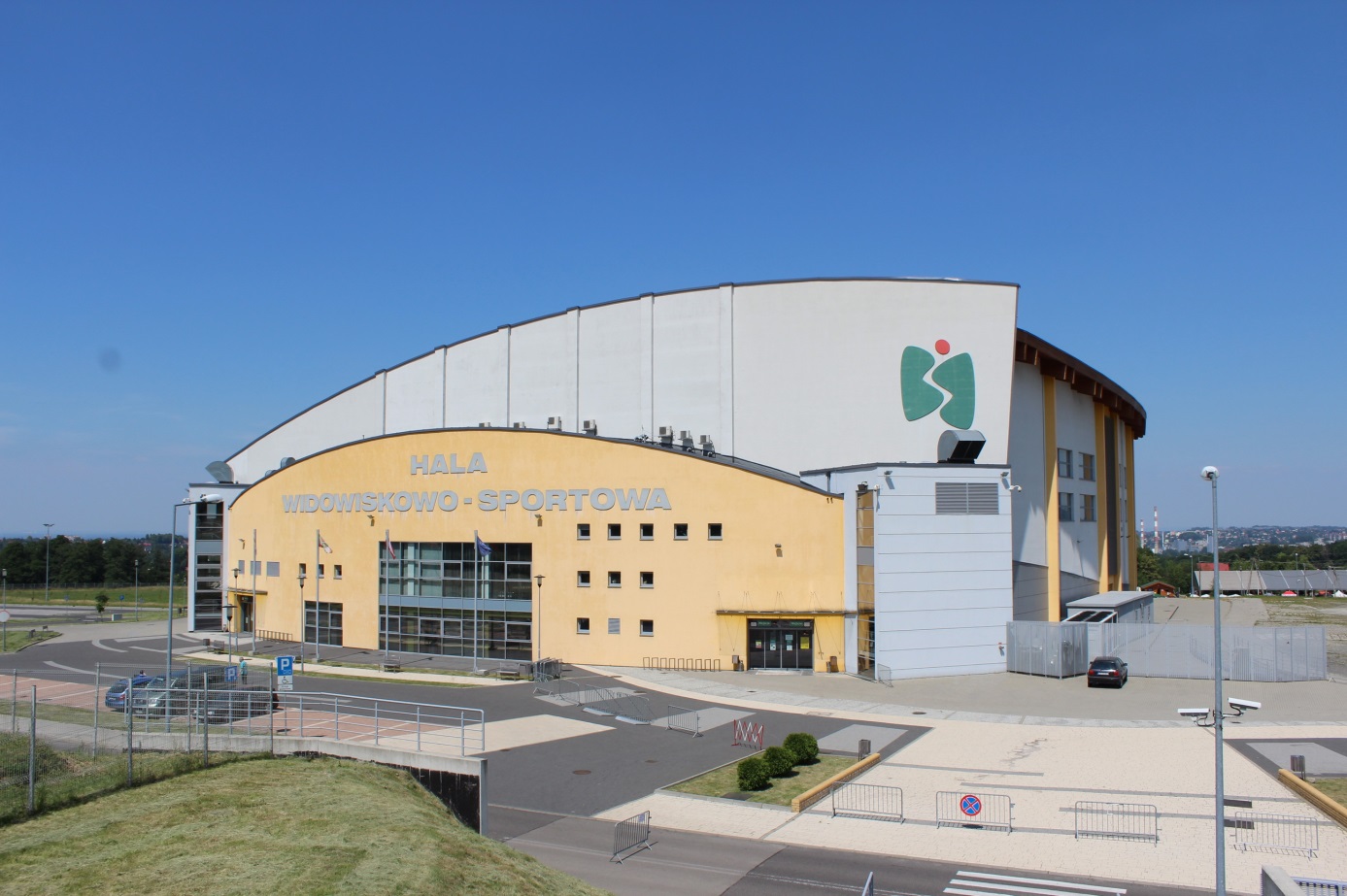 Hala / Hall BBOSIR.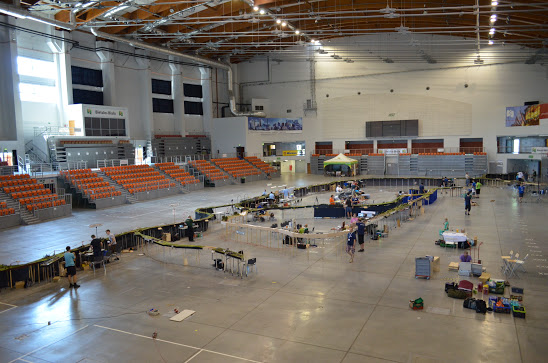 Hala BBOSIR w środku / Hall BBOSIR inside.Film z 2015 roku / Movie 2015.https://www.youtube.com/watch?v=EnmdD5CL__MZapraszamy na Imprezę TT do Bielska Białej.We invite You to TT event in Bielsko-BiałaMiejsce: Bielsko-Biała.Hala: BBOSIR ul Karbowa 80 x 40 mhttp://www.bbosir.bielsko...iskowo-sportowaLocation: Bielsko-Biała, POLANDHall: BBOSIR Karbowa, street80 x 40 mhttp://www.bbosir.bielsko...iskowo-sportowaTermin: 06-10 Lipiec 2016Date: 06-10 July 2016Epoka: IV Epoch: IVKonwencja: FREMOConvention: FREMOCzas modelarski: 1:4Czas podawany przez wi-fi.Model’s Time: 1:4Time via wi-fi.Scenariusz: Część Polska, Czesko-Słowacko-Węgierska, NiemieckaW tym linia zelektryfikowana.Scenario: Parts: Poland, Czech-Slovakia-Hungary, GermanyCatenary line included.Inne:Łączność: bezprzewodowe telefony  Other:Communication: free wires phones.Zakwaterowanie:Rezerwacja noclegów wg załącznika „Noclegi”Accommodation:Hotels booking according appendix „Noclegi”WyżywienieObiady i kolacje. Początek Środa(kolacja)- koniec Niedziela (Obiad) cena: ok 220 złotychCatering Dinners and Suppers. Start WED (supper)- End SUN (dinner) cost: about 220 złotychSzczegóły i rejestracja:http://slaskagrupatt.pl/Details and Registration:http://slaskagrupatt.pl/Termin rejestracji:31.12.2015 preferowany28.02.2015 końcowyRegistartion date:31.12.2015 preferable28.02.2015 finalKoordynator spotkania / Main CoordinatorKoordynator spotkania / Main CoordinatorKoordynator spotkania / Main CoordinatorŁukasz Faberfaber.lukasz@wp.pl+48 697 260 390Rejestracja uczestników, zakwaterowanie, wyżywienie 

Participants registration, accommodation and cateringRejestracja uczestników, zakwaterowanie, wyżywienie 

Participants registration, accommodation and cateringRejestracja uczestników, zakwaterowanie, wyżywienie 

Participants registration, accommodation and cateringRejestracja przez Formularz  / Registration via Registration Form:Link będzie dodany / Link will be added latter.Rejestracja przez Formularz  / Registration via Registration Form:Link będzie dodany / Link will be added latter.Rejestracja przez Formularz  / Registration via Registration Form:Link będzie dodany / Link will be added latter.Koordynator układu/ Layout Coordinator  Koordynator układu/ Layout Coordinator  Koordynator układu/ Layout Coordinator  Grzegorz Molendagiemoll@op.pl+48 604 683 901Rejestracja modułów, plan układuRegistration of modules and Layout plan.Rejestracja modułów, plan układuRegistration of modules and Layout plan.Rejestracja modułów, plan układuRegistration of modules and Layout plan.Koordynator rozkładu i taboru/ Time table and Vehicles Coordinator  Koordynator rozkładu i taboru/ Time table and Vehicles Coordinator  Koordynator rozkładu i taboru/ Time table and Vehicles Coordinator  Grzegorz Molendagiemoll@op.pl+48 604 683 901Plan rozkładu jazdy, koordynacja rozkładów: czesko-słowacko-węgierskiego, niemieckiego i rejestracja taboru.Timetable plan and coordination with Czech-Slovakia-Hungary, German coordinators. Vehicles registration.  For Czech-Slovakia-Hungary, German local sub-coordinators could be establish. Plan rozkładu jazdy, koordynacja rozkładów: czesko-słowacko-węgierskiego, niemieckiego i rejestracja taboru.Timetable plan and coordination with Czech-Slovakia-Hungary, German coordinators. Vehicles registration.  For Czech-Slovakia-Hungary, German local sub-coordinators could be establish. Plan rozkładu jazdy, koordynacja rozkładów: czesko-słowacko-węgierskiego, niemieckiego i rejestracja taboru.Timetable plan and coordination with Czech-Slovakia-Hungary, German coordinators. Vehicles registration.  For Czech-Slovakia-Hungary, German local sub-coordinators could be establish. Koordynator DCC / DCC Coordinator  Koordynator DCC / DCC Coordinator  Koordynator DCC / DCC Coordinator  Łukasz Drozdenko +48 ….Koordynacja DCC. Planowanie DCC. Nadzór nad montowaniem i utrzymaniem DCC.DCC coordination. DCC Plan.  DCC installation and maintenance coordination.Koordynacja DCC. Planowanie DCC. Nadzór nad montowaniem i utrzymaniem DCC.DCC coordination. DCC Plan.  DCC installation and maintenance coordination.Koordynacja DCC. Planowanie DCC. Nadzór nad montowaniem i utrzymaniem DCC.DCC coordination. DCC Plan.  DCC installation and maintenance coordination.Koordynator budowy makiety / Layout construction Coordinator  Koordynator budowy makiety / Layout construction Coordinator  Koordynator budowy makiety / Layout construction Coordinator  Sebastian Zmarlak(confirmation required)+48 ….Nadzór nad montowaniem i utrzymaniem układu.Modules installation and maintenance coordination.Nadzór nad montowaniem i utrzymaniem układu.Modules installation and maintenance coordination.Nadzór nad montowaniem i utrzymaniem układu.Modules installation and maintenance coordination.